APPLICATION FOR RESEARCH ALLOWANCE - 2019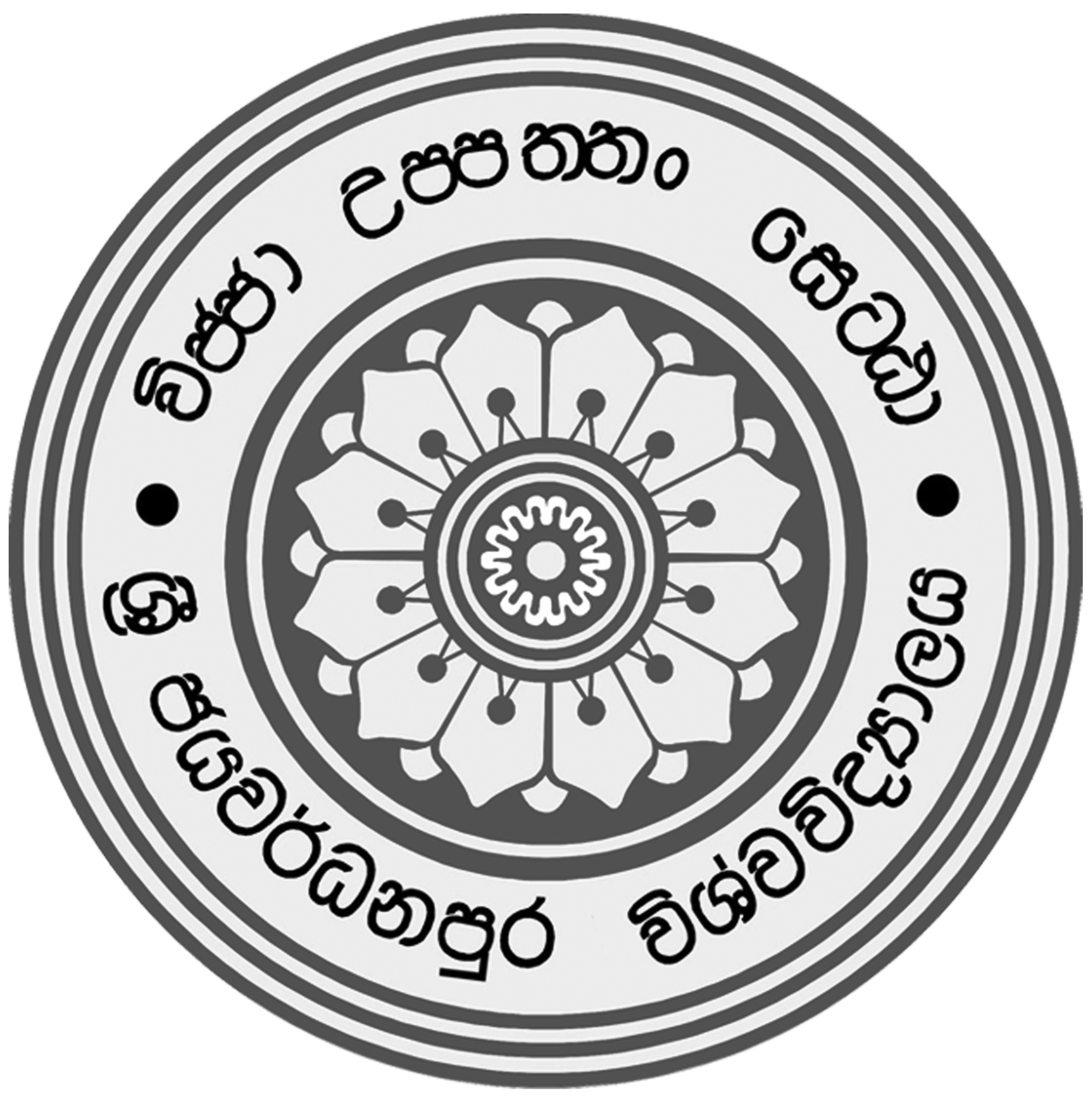 UNIVERSITY OF SRI JAYEWARDENEPURA(This application should reach to the Research Council,University of Sri Jayewardenepura on or before 10thDecember 2019.)Name:					........................................................................................................Designation: …………………………………………………………………………………………………………….......................................Department/Library: ………………………………………………………………………………………………………………………………………Faculty: ……………………………………………… Telephone: (Official)…………………………….. (Mobile)……………………………Mark (X) category/categories for which you are you applying for Research Allowance for the year 2019(1)   Indexed Journal Publication				(3) Research Grants		Select the indexing service Web of Science - ISI		(4) Other scholarly workElsevier SCOPUS			(5) Postgraduate SupervisionEmerald InsightCabell’s International		(6) Postgraduate Studies (2) Other Publications					(7) Research ProposalsTo be eligible for the research allowance for year 2019 provide evidence of the most relevant activity/activities mentioned in 1-7 above, which should be accepted to be published or published or to be performed or performed during 01.01.2019 to 31.12.2019. (Please fill relevant activity only and attached the evidence)Category one -Indexed Journal Publication (Web of Science – ISI, Elsevier SCOPUS, Emerald Insight, Cabell’s International)Accepted Published           Date of Acceptance/ Publication: - …………………………………(If yes, you are entitled to claim the research allowance for three consecutive years)Category two-Other Publication/s (non–Indexed Journal publication/ symposium /conference/ technical session paper, abstract or poster)(2.1)     Accepted Published          Date of Acceptance/ Publication /Presentation: - …………………………………Category three - Research Grants (3.1) Have you received a research grant from an international organization/an approved	funding body in Sri Lanka /University grant and commenced activity?	Grant details: -……………………………………………………………………………………………………………………		……………………………………………………………………………………………………………………Funded by: -…………………………………………………………………………………………………………………….(4)  Category four- Other scholarly work(4.1) Have you completed /produced/ published any of the following academic work during theYear 2019?(If any such publication is considered suitable by the Dean/Librarian and Vice-Chancellor and approved by the Research Council of the University of Sri Jayewardenepura, you will be eligible for the allowance from January 2019 to December 2019).(5) Category   five - Postgraduate Supervision(5.1)	Are you supervising or intending to supervise postgraduate students 	engaged in clinical or research work?(5.2)	Please submit a letter of supervision relevant to year 2019	(6) Category Six – Postgraduate Studies(6.1)	Are you registered for a postgraduate degree with a research component?   	(6.2)	Please submit a letter of registration relevant to year 2019				(7) Category Seven  - Research Proposals/Research activities on leaveAre you on study leave or sabbatical leave and engaged in research work   or any work as mentioned in 1 to 7, locally or abroad?Have you submitted a research proposal to obtain the research allowance  in 2017?Have you submitted a research proposal to obtain the research allowance  in 2018? 	If yes Have you published the research findings based on your 2017/2018 proposal?	                      (If you have published, please submit the publication with this application.)If you have not published as at 31.12.2018, please give your reasons for the continuation during the year 2018 and submit a brief progress report.  (If the given reason is accepted by the Research Council you will be eligible to receive the allowance,   from January 2019 to December 2019).Have you submitted a new research proposal for the Research Committee of the Faculty for the year 2019?	(If so please submit a copy of your proposal) 	(If any such proposal is considered suitable by the Dean/Librarian and Vice-Chancellor and approved by the Research Council of the University of Sri Jayewardenepura, you will be eligible for the allowance for 2019).I hereby certify that the details furnished above are accurate and true.…………………………………………………			…………………………………………………………..	        Date						Signature of ApplicantForwarded through the Head of the Department Department of……………………………………………………., Faculty of …………………………………………………….…………………………………………………			…………………………………………………………..	        Date					 Signature of Head of the DepartmentRecommendation of the Dean of the Faculty/Registrar/Bursar/Librarian………………………………………………………………………………………………………………………………………………………………………………………………………			…………………………………………………………..	        Date					Signature of Dean/Registrar/Bursar/Librarian Recommendation of the Vice - Chancellor………………………………………………………………………………………………………………………………………………………………………………………………………			…………………………………………………………..	        Date					Signature of Vice - ChancellorSubmitted to Research Council of the University of Sri Jayewardenepura.…………………………………DateApproved by the Research Council of the University of Sri Jayewardenepura.……………………………………………………………………………………………………………………………………………………Date								Signature of the Secretary                                                       									Research CouncilUniversity of Sri JayewardenepuraAcademic work Date of PublishediReview articleiiEditorialiiiCase reportivLetter to the editorvDebating documentviText bookviiResearch thesisviiiAny other creative work (Ex. Drama, Music etc.)